						Předkládá:	Mgr. Jiří Pospíšil,								1. náměstek primátora						Zpracoval(i):	Mgr. Alexandra Klímková,				vedoucí Odboru správy a údržby 				majetku města								Mgr. Lukáš Skládal,			odborný referent oddělení nakládání s majetkem města Odboru SÚMMZasedání Zastupitelstva města Prostějovakonané dne 04. 02. 2020Schválení bezúplatného nabytí válečného hrobu pruského poručíka FranckenbergaNávrh usnesení:Zastupitelstvo města Prostějovas c h v a l u j ebezúplatné nabytí válečného hrobu pruského poručíka Ernsta von Franckenberg umístěného na Vojáčkově náměstí na části pozemku p.č. 4730 v k.ú. Prostějov z vlastnictví spolku Komitét pro udržování památek z války roku 1866, z.s., se sídlem Eliščino nábřeží 465/7, Hradec Králové, PSČ 500 03, IČ: 004 86 345, do vlastnictví Statutárního města Prostějova.Důvodová zpráva:Na Odbor správy a údržby majetku města Magistrátu města Prostějova se obrátil Komitét pro udržování památek z války roku 1866, z.s., se sídlem Eliščino nábřeží 465/7, Hradec Králové, PSČ 500 03, IČ: 004 86 345, s nabídkou na bezúplatný převod válečného hrobu (pomníku) pruského poručíka Franckenberga do vlastnictví Statutárního města Prostějova. Nabízený válečný hrob se nachází v parčíku na Vojáčkově náměstí (vedle kostela sv. Jana Nepomuckého), na části pozemku ve vlastnictví Statutárního města Prostějova p.č. 4730 v k.ú. Prostějov. Jedná se o válečný hrob pruského poručíka Ernsta von Franckenberg z 3. východopruského granátnického pluku, který v době prusko-rakouské války roku 1866 onemocněl tyfem a dne 27. 08. 1866 zemřel v nemocnici kláštera Milosrdných bratří v Prostějově. Pohřben byl na dnes již neznámém místě na hřbitově v areálu kláštera a jeho pluk mu nechal na hrob umístit jednoduchý pískovcový pomník, který byl ale časem odcizen. Komitét pro udržování památek z války roku 1866, z.s., získal pomník od soukromého sběratele, nechal ho na své náklady v roce 2014 zrekonstruovat a vrátil ho zpět do Prostějova. Vzhledem k tomu, že zahrada v areálu kláštera Milosrdných bratří byla v zanedbaném stavu a nebylo možno přesně určit původní umístění hrobu, byl pomník instalován na nové místo v blízkosti kláštera, a to do uvedeného parčíku na Vojáčkově náměstí. Za účelem umístění válečného hrobu na části pozemku ve vlastnictví Statutárního města Prostějova byla s Komitétem pro udržování památek z války roku 1866, z.s., dne 19. 06. 2014 uzavřena Smlouva o výpůjčce č. 2014/50/115. Dle vyjádření spolku Komitét pro udržování památek z války roku 1866, z.s., se jedná o jediný válečný hrob z války roku 1866, který je nadále ve vlastnictví spolku. Všech dalších téměř 1400 válečných hrobů v upomínku na prusko-rakouskou válku roku 1866 na území České republiky je v majetku vlastníků pozemků, na kterých jsou umístěny. Z toho důvodu spolek nabízí i tento válečný hrob bezúplatně převést do vlastnictví Statutárního města Prostějova. Nabízený válečný hrob je evidován v Centrální evidenci válečných hrobů Ministerstva obrany ČR pod číslem CZE7108-40547. Záležitost je řešena pod sp. zn. OSUMM 428/2019. Stanoviska odborů MMPv (subjektů):1. Odbor územního plánování a památkové péče, oddělení památkové péče, sděluje, že návrh na bezúplatný převod válečného hrobu na Vojáčkově náměstí na pozemku p.č. 4730 v katastrálním území Prostějov, je z hlediska zájmů státní památkové péče přípustný.Rada města Prostějova dne 10.12.2019 usnesením č. 91178 doporučila Zastupitelstvu města Prostějova schválit bezúplatné nabytí válečného hrobu pruského poručíka Ernsta von Franckenberg umístěného na Vojáčkově náměstí na části pozemku p.č. 4730 v k.ú. Prostějov z vlastnictví spolku Komitét pro udržování památek z války roku 1866, z.s., se sídlem Eliščino nábřeží 465/7, Hradec Králové, PSČ 500 03, IČ: 004 86 345, do vlastnictví Statutárního města Prostějova.2. Stanovisko předkladatele:Odbor správy a údržby majetku města nemá námitek ke schválení bezúplatného nabytí válečného hrobu pruského poručíka Ernsta von Franckenberg umístěného na Vojáčkově náměstí na části pozemku p.č. 4730 v k.ú. Prostějov z vlastnictví spolku Komitét pro udržování památek z války roku 1866, z.s., do vlastnictví Statutárního města Prostějova. Přílohy:situační mapa2 x foto válečného hrobu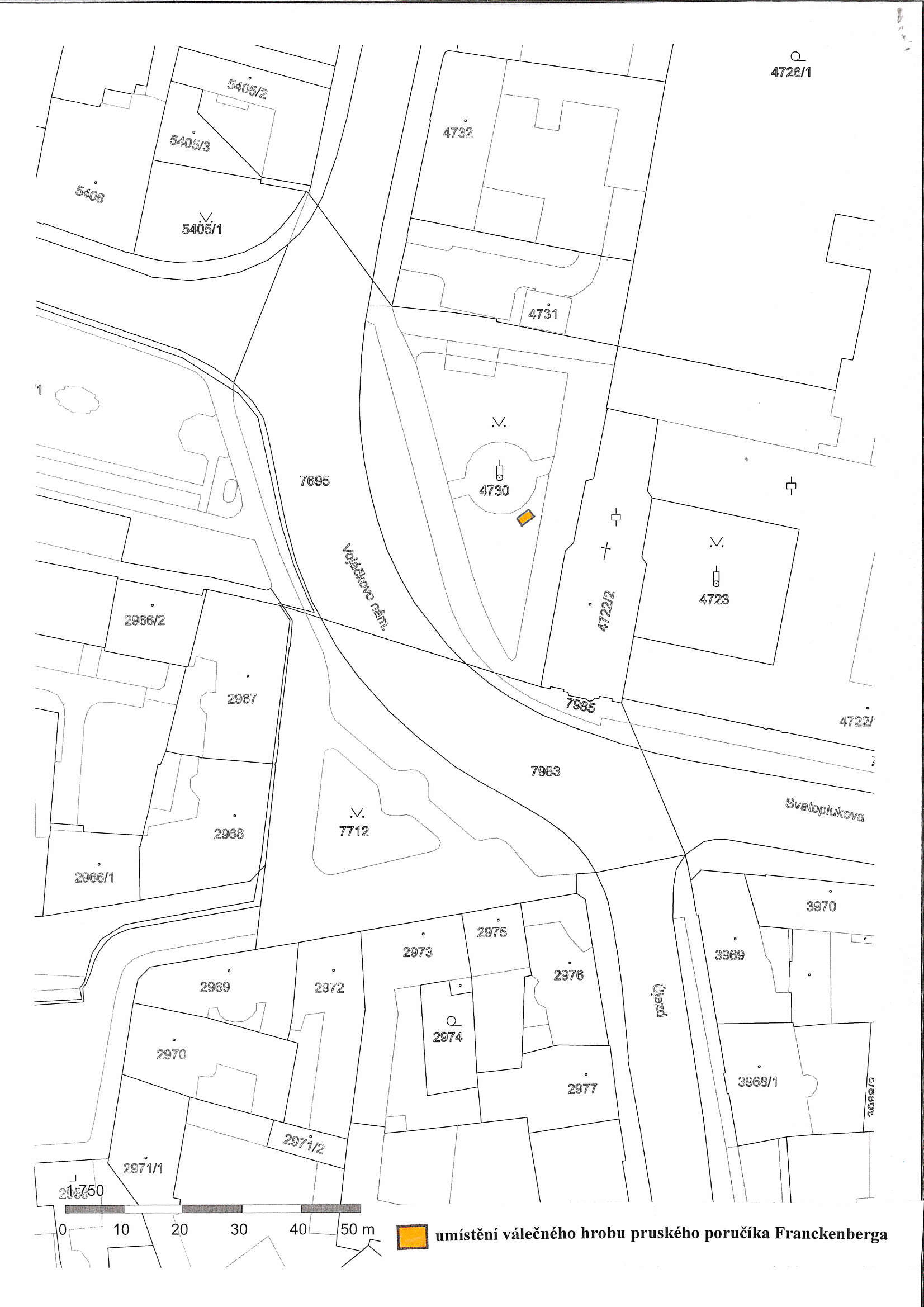 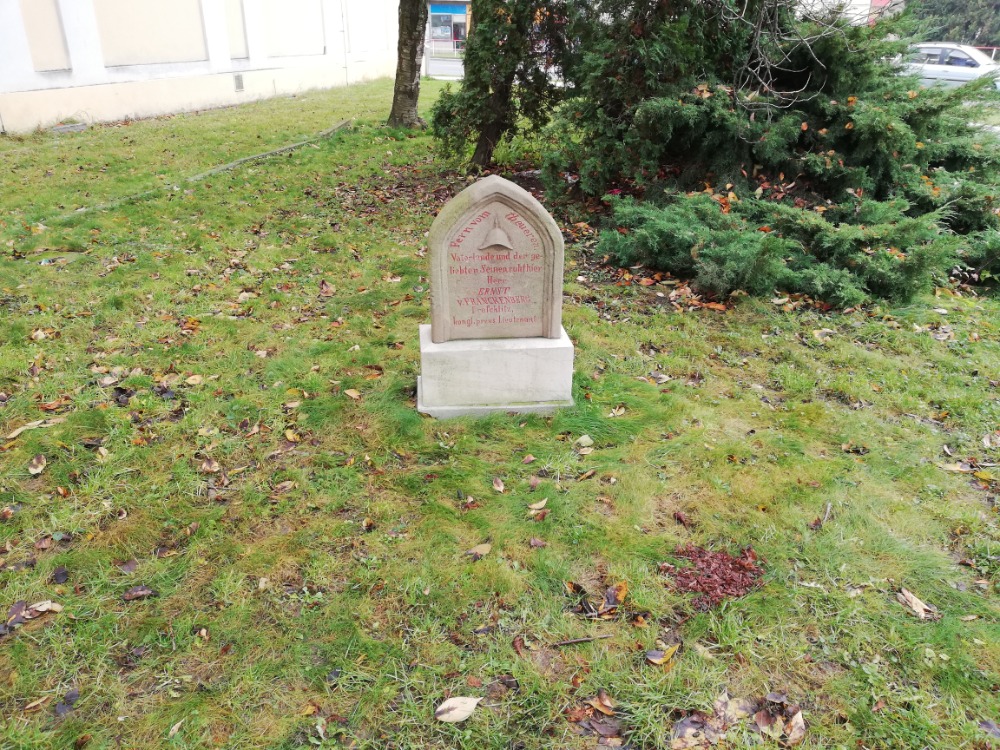 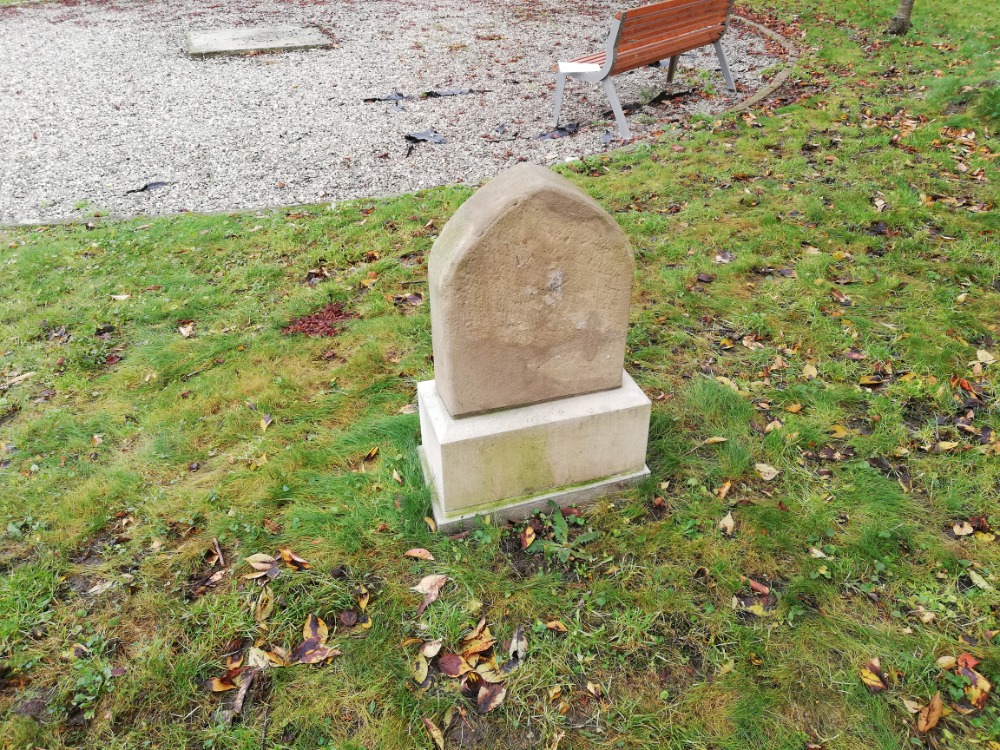 P o d p i s yP o d p i s yP o d p i s yP o d p i s yPředkladatelMgr. Jiří Pospíšil, 1. náměstek primátora22.01.2020Mgr. Pospíšil, v.r.Za správnostMgr. Alexandra Klímková, vedoucí Odboru správy a údržby majetku města22.01.2020Mgr. Klímková, v.r.ZpracovatelMgr. Lukáš Skládal, odborný referent oddělení nakládání s majetkem města Odboru SÚMM, v zastoupení Bc. Vladimír Hofman, vedoucí oddělení nakládání s majetkem města Odboru SÚMM22.01.2020Bc. Hofman, v.r.Důvodová zpráva obsahuje stanoviska dotčených odborů MMPv (subjektů)Důvodová zpráva obsahuje stanoviska dotčených odborů MMPv (subjektů)Důvodová zpráva obsahuje stanoviska dotčených odborů MMPv (subjektů)Důvodová zpráva obsahuje stanoviska dotčených odborů MMPv (subjektů)Odbor MMPv (subjekt)Odbor MMPv (subjekt)Stanovisko ze dneResumé1.OÚPPP18.11.2019bezúplatný převod je přípustný2.OSÚMM22.01.2020nemá námitek